Taisyklinga laikysena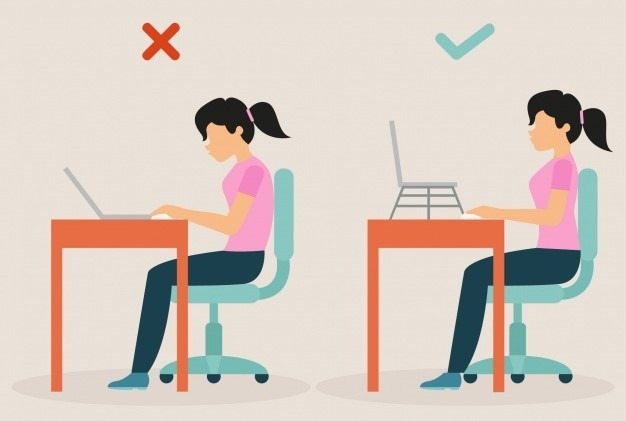 Vaiko darbo vietaBūtina įvertinti stalo ir kėdės aukštį. Stalo tinkamumą pasimatuoti galima labai paprastai: pridėkite kumščius prie smakro, alkūnės laisvai leidžiasi žemyn – nuo jų iki stalo turėtų likti trijų pirštų tarpas.Svarbiausia sėdėjimo taisyklėDažnai vadinama keturių atramų taisykle, o tai reiškia, kad sėdint prie rašomojo stalo reikia remtis pėdomis į grindis ir alkūnėmis į stalą. Taip pat svarbu nepamiršti priglausti dubens ir nugaros prie atlošo.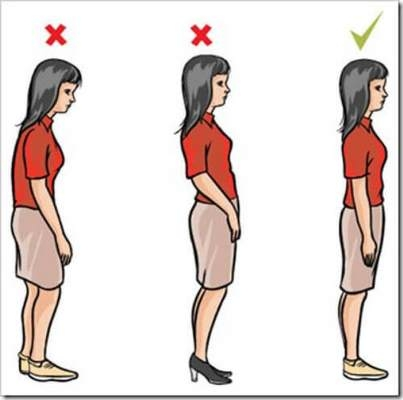 Kairiarankiams Simetriškumą itin sunku išlaikyti kairiarankiams. Jie linkę rašyti persisukę, pirmyn atkišę kairįjį petį. Tokiems vaikams reikėtų siūlyti pasukti sąsiuvinį ir kuo dažniau daryti pertraukėles, pečius atpalaiduojančius pratimus.Taisyklinga laikysenaVaiko darbo vietaBūtina įvertinti stalo ir kėdės aukštį. Stalo tinkamumą pasimatuoti galima labai paprastai: pridėkite kumščius prie smakro, alkūnės laisvai leidžiasi žemyn – nuo jų iki stalo turėtų likti trijų pirštų tarpas.Kairiarankiams Simetriškumą itin sunku išlaikyti kairiarankiams. Jie linkę rašyti persisukę, pirmyn atkišę kairįjį petį. Tokiems vaikams reikėtų siūlyti pasukti sąsiuvinį ir kuo dažniau daryti pertraukėles, pečius atpalaiduojančius pratimus.Taisyklinga laikysenaVaiko darbo vietaBūtina įvertinti stalo ir kėdės aukštį. Stalo tinkamumą pasimatuoti galima labai paprastai: pridėkite kumščius prie smakro, alkūnės laisvai leidžiasi žemyn – nuo jų iki stalo turėtų likti trijų pirštų tarpas.Kairiarankiams Simetriškumą itin sunku išlaikyti kairiarankiams. Jie linkę rašyti persisukę, pirmyn atkišę kairįjį petį. Tokiems vaikams reikėtų siūlyti pasukti sąsiuvinį ir kuo dažniau daryti pertraukėles, pečius atpalaiduojančius pratimus.Taisyklinga laikysenaVaiko darbo vietaBūtina įvertinti stalo ir kėdės aukštį. Stalo tinkamumą pasimatuoti galima labai paprastai: pridėkite kumščius prie smakro, alkūnės laisvai leidžiasi žemyn – nuo jų iki stalo turėtų likti trijų pirštų tarpas.VILNIAUS MIESTO SAVIVALDYBĖSVISUOMENĖS SVEIKATOS BIURAS